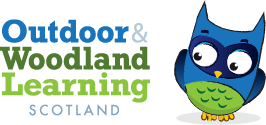 Minutes - West Fife OWL Annual General Meeting Tuesday 16th March 2021 in the ether, via Zoom, in oor ain hooses.Present: Eric Main (Chair), Katie-Marie Nash (Treasurer, Donibristle Nursery), Mick McMillan (mins, Denend PS), Chris Leitch (King’s Road PS), Jess Hermann (Kelty PS), Jenny Ventham (Forestry & Land Scotland FLS) and from 4.35, Wendy Binney (Torryburn PS), Karen Valentine and Zoe Mays (Bellyoeman PS)Apologies: Wendy BinnieEM welcomed everyone to the meeting.  Last year’s AGM minutes were proposed by JV and seconded by CL rendering them approved.Last Year’s SummaryThe COVID-19 pandemic restrictions dominated everything.  Two courses had taken place at Kelty and one at Kings Road PS, Rosyth nevertheless.  Difficulties were encountered with some HTs unsure about whether or how to allow for toilet access at their sites.  Help had been more widely offered to HTs throughout Fife but even they are not sure what exactly they want presently, under pressure as they are from other priorities.There had been two enquiries about lending outdoor kits but neither were followed up.JH has opened a West Fife OWL Facebook Page which all were invited to ‘like’, ‘follow’ and invite their friends to.A grant funding application for a Forest School lending library was rejected earlier in the year.  However, this was still thought to be a good idea as many of us own dog-eared tomes having lent them less officially to all and sundry.  KMN said money was available to do this.  ZM had a list of useful books we should obtain left from our previous application.  Enthusiasm having been secured, this became a goal for the coming year.JV successfully applied for funding of £1674 to run weekend courses for children during May and June this year.  Members eagerly offered assistance.We now have the ability to advertise training courses directly to teachers via Fife Council’s Online Course webpage.Treasurer’s Report: KMN reported that we now have £5859.54 including our latest grant, but subtracting a cheque which one course provider took over a year to cash.  Money needed to be spent and the library was thought to be a useful resource for us to create this year.Office Bearers and Committee: these were duly elected as follows; Chair EM (Prop. KV, 2nd ZM), Treasurer KMN (Prop. CL, 2nd MM), Secretary MM (Prop. JH, 2nd JV), Committee members, KV, ZM, WB, CL, JH, JV. Workshop Timetable for 2021: tbcAdmin Tasks:  these were distributed as follows; EM – organising meetings, creating and sending out agenda; WB – kits, MM – sending out agenda/minutes, JV – WFOWL website; CL – Workshop Bookings via Eventbrite; MM/EM – checking OWL inbox and replying to e-mails.Date of next meeting: 27.04.21, 7.30 in the ether, via Zoom, in oor ain hooses.